Name __________________________   Date _____________              Activity  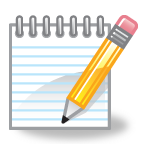 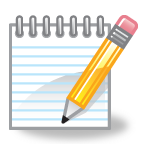 Hamburger Model for Persuasive Writing: Topic ________________Directions: Identify the elements of the paragraph that belong in each part. Write each element including the introduction, reasons, elaborations, and conclusion.                           Introduction:   (State your opinion)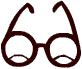                                                            Reason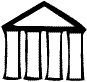                                                                Elaboration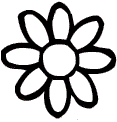                                                            Reason                                                        Elaboration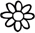                                                            Reason                                                       Elaboration                                                         Conclusion